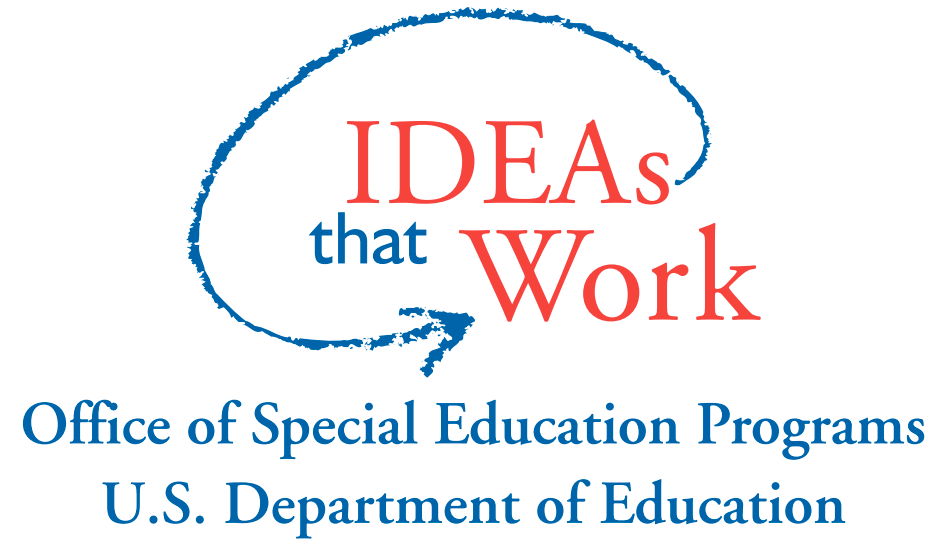 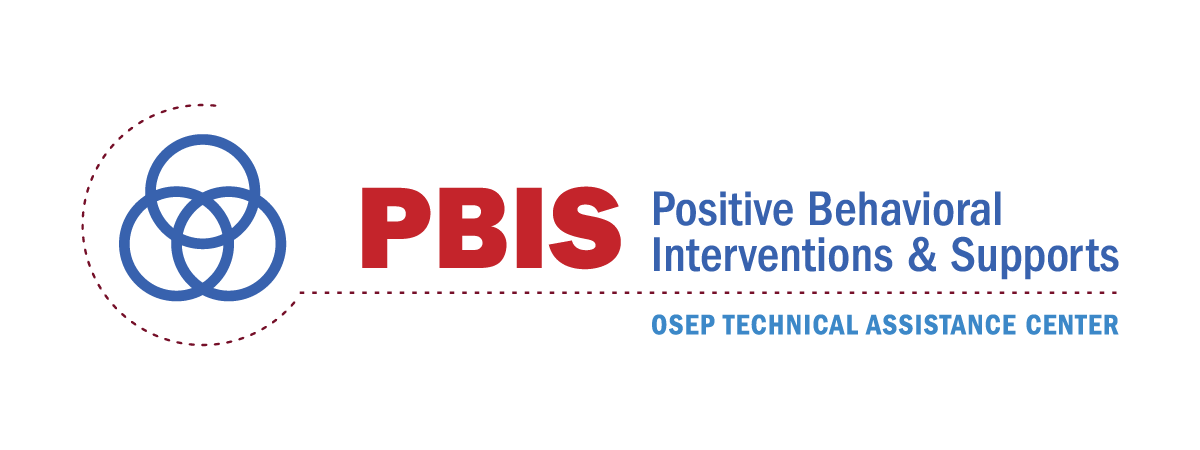 Positive Behavioral Interventions and SupportsImplementation Blueprint:Part 2 - Self-Assessment & Action PlanningTechnical Assistance Center on Positive Behavioral Interventions and SupportsU. S. Department of Education, Office of Special Education ProgramsVersion 2017 May 15PREFACEThe OSEP Center on Positive Behavioral Interventions and Supports (PBIS) is grateful to students, educators, families, researchers, and many others who have worked tirelessly to improve educational outcomes for all students and who have contributed to our understanding of the critical practices and systems of PBIS.These materials have been developed to assist local and state education agents to improve their capacity to address school climate and PBIS for all students. Authority for and use of the terminology “Positive Behavioral Interventions and Supports” was first indicated in the Individuals for Disabilities Education Act of 1996, and has been referenced in subsequent reauthorizations in 2000 and 2006. The priority for this Center was developed in 1997. In this document PBIS is used as equivalent to “School-Wide Positive Behavior Support” (SWPBS), “School-wide Positive Behavioral Interventions and Supports (SWPBIS), and “Multi-Tiered Behavioral Frameworks” (MTBF).The contents of this technical paper were developed under a grant from the U.S. Department of Education, Office of Special Education Programs (OSEP) (#H326130004) and Office of Safe and Healthy Students in the Office of Elementary and Secondary Education. However, those contents do not necessarily represent the policy of the US Department of Education, and you should not assume endorsement by the Federal Government. OSEP Project Officer is Renee Bradley.Downloading copies for personal use is permissible; however, photocopying multiple copies of these materials for sale is forbidden without expressed written permission by the OSEP Center for PBIS. A personal copy of these materials may be downloaded at www.pbis.org. For more information, contact Rob Horner (Robh@uoregon.edu), Tim Lewis (lewistj@missouri.edu), or George Sugai (George.sugai@uconn.edu).Citation RecommendationOSEP Technical Assistance Center on Positive Behavioral Interventions and Supports (May 2017). Positive Behavioral Interventions and Supports (PBIS) Implementation Blueprint: Part 2 - Self-Assessment and Action Planning. Eugene, OR: University of Oregon. Retrieved from www.pbis.org.PBIS LEADERSHIP TEAM IMPLEMENTATION SELF-ASSESSMENTPurposeThis self-assessment is designed to assist teams and other organizational units with (a) initial assessments of the extent to which there is the capacity to implement Positive Behavioral Interventions and Supports (PBIS); (b) action planning to guide resource allocation during the process of PBIS implementation; and (c) periodic assessments of the capacity of a state, region, county or district to sustain PBIS implementation and expansion.Intended UsersThis self-assessment is intended for use by Leadership Teams at state, regional, county, or district education offices considering or actively implementing PBIS. It also can be used by other organizational units (e.g., large schools, special/alternative schools, educational facilities).Guidelines for UseIdentify an internal or external facilitator who is fluent with systemic PBIS implementation process and blueprint elements and can guide assessment and action planning. Form a team composed of behavior-related leadership personnel who are responsible for establishing and coordinating implementation of PBIS practices and systems.Review existing data related to (a) student behavior (e.g., suspension/expulsions, screening outcomes, behavior incidents, discipline referrals, attendance, achievement scores, dropout rates, school climate, student/family surveys) and (b) implementation fidelity (e.g., Tiered Fidelity Inventory, School-wide Evaluation Tool, Benchmarks of Quality).Conduct resource mapping (i.e., identification, alignment, integration, adaptation) of existing social-emotional-behavioral efforts, initiatives, and/or programs to maximize use and impact of existing resources.Complete the PBIS Implementation Self-Assessment and Action Planning document, rating general implementation status as IP = In Place (>80%), PP = Partially in Place (50-80%), or NP = Not in Place (<50%).Prioritize implementation elements for action planning with respect to the importance of short and long term student outcomes and need for systems level capacity development.Review implementation elements to develop steps for a multi-year action plan (1 year, 2-4 years, and 5+ years).Emphasize use and organization of existing resources (identified in step 3) for implementation of action plan.Review progress, as a team, on action plan activities and outcomes at least monthly. Conduct annual evaluation and updating of action plan fidelity of implementation and outcome progress.PBIS Implementation Self-Assessment and Action PlanningSample State/District Leadership PBIS Action Planning TemplateIndividuals Completing Self-Assessment:Current Date:Individuals Completing Self-Assessment:Next Date:Level of Implementation:□  State         □  Region/County         □District□   Other___________________Status:IP = In Place (>80%)PP = Partial in Place (50-80%)NP = Not in Place (<50%)STATUSLEADERSHIP TEAMINGACTIONSIP  PP  NPLeadership Team has the authority to influence the organization (e.g., decision-making for budget, implementation, policy, data systems).IP  PP  NPLeadership Team has representation from range of stakeholders with investment in youth outcomes from the local community and individuals with detailed knowledge about the current social-emotional-behavioral initiatives (e.g., accountability, administrators, families, general and special education, higher education, mental health, school board and community members, school board attorneys, trade organizations, youth-serving agencies).IP  PP  NPLeadership Team includes individuals with behavioral science expertise across the full continuum of behavior support (Tiers I, II, III) to ensure fidelity of implementation of PBIS practices and systems in three domains: (a) training, (b) coaching, and (c) evaluation.IP  PP  NPLeadership Team is led or facilitated by a coordinator(s) with (a) adequately allocated FTE and (b) experience in data-based decision-making, systems to support implementation, and evidence-based social-emotional-behavioral practices.IP  PP  NPLeadership Team completes a 3-5 year action plan guided by the PBIS Implementation Blueprint Self-Assessment, state/district strategic plan, and district/school fidelity of implementation data (e.g., Tiered Fidelity Inventory), and matches resources to needs based on student outcome data, especially for vulnerable populations.IP  PP  NPLeadership Team uses standard meeting process and problem solving agenda (e.g., Team-Initiated Problem Solving) with clearly defined operating procedures (e.g., procedures for securing agreements, resolving conflicts and integration of system features).IP  PP  NPLeadership Team engages in ongoing, two-way communication with executive leadership regarding implementation progress and outcomes related to student behavior goals and PBIS fidelity of implementation.IP  PP  NPLeadership Team members who coordinate daily implementation of the initiative regularly monitor and report implementation activities and follow agreed-upon procedures for monitoring progress.IP  PP  NPLeadership Team regularly (e.g., quarterly) uses two-way communication with other stakeholders (e.g., school boards, families, community organization leaders, politicians, youth) to solicit feedback on implementation progress and link to outcomes.STATUSSTAKEHOLDER SUPPORTACTIONSIP  PP  NPStakeholders (e.g., school boards, families, community organization leaders, politicians, youth) are actively involved in goal-setting and policy development. IP  PP  NPStakeholders assist in disseminating information and accomplishments (e.g., website, newsletter, meeting presentations, conferences, media, annual progress reports).IP  PP  NPOrganizational leaders (e.g., state chief, superintendent, board of trustees, commissioner) actively and visibly participate in PBIS events and activities (e.g., attend annual events, visit implementation sites, acknowledge progress) to engage stakeholders.IP  PP  NPPromoting positive school climate and student social-emotional-behavioral health are established by organizational leadership as one of the top five permanent goals or priorities for the next 3 to 5 years.STATUSFUNDING ACTIONSIP  PP  NPA budget plan for at least 3 years of prioritized funding is developed to support operating structures and capacity building activities to implement PBIS.IP  PP  NPInitiative has transitioned from short-term funding (e.g., State Personnel Development Grants, contracts) to long-term institutional funding (e.g., Title IV block grants). IP  PP  NPFunding and organizational resources across related initiatives are assessed and aligned to sustain implementation. STATUSPOLICY AND SYSTEMS ALIGNMENTACTIONSIP  PP  NPPBIS vision statement (and clear rationale) supporting importance of school climate (and how PBIS can improve both school climate and academic achievement) is developed and endorsed by lead state/district/school administrators.IP  PP  NPPBIS vision statement is articulated into observable, measurable, specific, and actionable long-term outcomes.IP  PP  NPPBIS implementation is included in organizational policy and procedural guidelines.IP  PP  NPPolicy, technical briefs, and procedural guides are posted and distributed at least annually.IP  PP  NPPolicies are reviewed and refined regularly to enhance their effects on fidelity of implementation and association with behavior and academic outcomes.IP  PP  NPPeriodic formal review (e.g., audit, survey, resource mapping, alignment) of existing social-emotional-behavioral-related initiatives or programs to determine effectiveness, relevance, and fidelity of implementation is completed at least annually. IP  PP  NPClear description of initiative alignment (e.g., graphic organizer, organizational chart, conceptual map) displays integrated and/or collaborative implementation of PBIS with existing initiatives having similar goals, outcomes, systems, and practices.IP  PP  NPNew potential initiatives are reviewed for fit with existing social-emotional-behavioral initiatives and resources before deciding whether to adopt, align, and/or integrate them.STATUSWORKFORCE CAPACITY ACTIONSIP  PP  NPHiring criteria, recruitment, and selection for all district/school administrators, coaches, and school personnel includes knowledge, skill, and experience implementing PBIS.IP  PP  NPPersonnel roles and FTE are (re)allocated to support implementation of PBIS.IP  PP  NPImplementation activities (e.g., training, coaching) are embedded into job descriptions. IP  PP  NPState certification and licensure policies for administrators, teachers, and related instructional/support personnel require coursework in positive behavior support, PBIS, and/or implementation science.IP  PP  NPAnnual performance evaluations of administrators, teachers, and related instructional/support personnel assess knowledge and skills related to PBIS implementation.STATUSTRAINING ACTIONSIP  PP  NPOrientation descriptions and/or presentations (e.g., 1-page overview, video, website) are developed for describing implementation rationale, process, outcomes, and readiness requirements.IP  PP  NPDedicated professional development time and training plans (with clear scope and sequence) are scheduled for PBIS implementation (e.g., state-wide training calendar, district-wide master schedule).IP  PP  NPPBIS training materials and professional development practices are aligned with other relevant empirically-supported initiatives as needed.IP  PP  NPProfessional development activities and events are publicly posted to define and shape the goals and process of implementing PBIS.IP  PP  NPOrientation and refresher trainings are conducted at least annually for new and continuing staff who need boosters.IP  PP  NPPeer networking opportunities (e.g., peer-to-peer sharing events, professional learning communities) are scheduled and regularly repeated on PBIS framework, practices, and systems for school leaders, PBIS coaches, and school teams.IP  PP  NPFor states and large districts, internal training capacity (e.g., core group identified and supported in leading efforts) is established to build and sustain PBIS practices.STATUSCOACHING ACTIONSIP  PP  NPAdequate coaching supports are provided to schools based on phase of implementation and data-indicated need (e.g., at least monthly with each emerging school team, and at least quarterly with established teams (i.e., at implementation criteria).IP  PP  NPTraining and support (e.g., clear scope and sequence, technical assistance) are provided to local coaching networks to establish and sustain PBIS implementation.IP  PP  NPSupport emphasizes coaching functions (responsibilities and activities, not people or positions) for internal (school level) and external (district/regional level) implementation supports.IP  PP  NPTiered technical assistance system allows differentiated coaching support based on district/school/classroom fidelity of implementation and outcomes.IP  PP  NPDistricts/schools have transitioned from outside to local coaching capacity (e.g., core group identified and supported in leading efforts, embedded in job descriptions).STATUSEVALUATION AND PERFORMANCE FEEDBACKACTIONSIP  PP  NPSchool-based data systems (e.g., data collection tools and evaluation processes) are in place to enable continuous performance feedback.IP  PP  NPData systems are used to provide regular performance feedback to school teams and coaches for problem solving and action planning.IP  PP  NPEvaluation schedule and process is used at all implementation levels (e.g., student, classroom, district, state) for examining the extent to which: (a) teams are implementing PBIS, (b) PBIS implementation is improving student outcomes, and (c) the Leadership Team’s action plan is implemented.IP  PP  NPAnnual progress reports tailored to external stakeholders are created and distributed at least annually on the activities and outcomes related to PBIS fidelity of implementation and student behavior goals.IP  PP  NPOutcomes and accomplishments are disseminated, acknowledged, and celebrated at least quarterly.IP  PP  NPDistricts have transitioned from external to internal evaluation and performance feedback capacity (e.g., core group identified and supported in leading efforts).IP  PP  NPSystem is in place for identifying districts, schools, or classrooms in need of additional training and coaching support.STATUSBEHAVIORAL EXPERTISEACTIONSIP  PP  NPTrainers and coaches have behavioral science expertise that aligns with general PBIS content (practices, systems, data) and across all tiers.IP  PP  NPSpecialized instructional support personnel (e.g., special educators, counselors, school psychologists, social workers) at school and district levels have behavioral science expertise that aligns with general PBIS content and across full continuum of behavior support (Tiers I, II, III).IP  PP  NPOngoing professional development and mentoring in behavioral science (e.g., behavior coursework, intensive behavior institute) is available across roles of staff.STATUSLOCAL IMPLEMENTATION DEMONSTRATIONSACTIONSIP  PP  NPFormal site selection processes (including readiness requirements and commitment procedures) and criteria are developed and used to select (a) initial (pilot) and (b) new (expansion, scaling) participating schools and/or districts.IP  PP  NPDemonstration PBIS schools/districts have annual data indicating sustained high levels of fidelity of implementation and visible activities, data, and products to serve as local demonstrations of process and outcomes across tiers (I, II, III) and levels (elementary, middle, high).IP  PP  NPPlan for further demonstrations, including replication and scaling of PBIS across tiers and levels in the organizational unit, is developed and followed.Individuals Completing Self-Assessment:Date:Implementation Level:     □ State       □ Region/County       □ District       □ Other______________________GOAL:   District/state level capacity to establish, sustain, and scale-up of accurate implementation of a continuum (multi-tiered) of PBIS across multiple schools/districts.GOAL:   District/state level capacity to establish, sustain, and scale-up of accurate implementation of a continuum (multi-tiered) of PBIS across multiple schools/districts.GOAL:   District/state level capacity to establish, sustain, and scale-up of accurate implementation of a continuum (multi-tiered) of PBIS across multiple schools/districts.GOAL:   District/state level capacity to establish, sustain, and scale-up of accurate implementation of a continuum (multi-tiered) of PBIS across multiple schools/districts.GOAL:   District/state level capacity to establish, sustain, and scale-up of accurate implementation of a continuum (multi-tiered) of PBIS across multiple schools/districts.GOAL:   District/state level capacity to establish, sustain, and scale-up of accurate implementation of a continuum (multi-tiered) of PBIS across multiple schools/districts.GOAL:   District/state level capacity to establish, sustain, and scale-up of accurate implementation of a continuum (multi-tiered) of PBIS across multiple schools/districts.GOAL:   District/state level capacity to establish, sustain, and scale-up of accurate implementation of a continuum (multi-tiered) of PBIS across multiple schools/districts.GOAL:   District/state level capacity to establish, sustain, and scale-up of accurate implementation of a continuum (multi-tiered) of PBIS across multiple schools/districts.GOAL:   District/state level capacity to establish, sustain, and scale-up of accurate implementation of a continuum (multi-tiered) of PBIS across multiple schools/districts.GOAL:   District/state level capacity to establish, sustain, and scale-up of accurate implementation of a continuum (multi-tiered) of PBIS across multiple schools/districts.MonthActivity/Action (Person/s)Activity/Action (Person/s)Activity/Action (Person/s)Activity/Action (Person/s)Activity/Action (Person/s)Activity/Action (Person/s)Activity/Action (Person/s)Activity/Action (Person/s)Activity/Action (Person/s)Activity/Action (Person/s)MonthLeadership TeamingStakeholder SupportFundingPolicy and Systems AlignmentWorkforce CapacityTrainingCoachingEvaluation & Performance FeedbackBehavioral ExpertiseLocal Implementation DemonstrationsJulAugSepOctNovDecJanFebMarAprMayJunJulAugSepOctDecJan